SUPPLEMENTARY 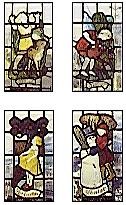 INFORMATION  FORM Margaret Roper Catholic Primary School Russell Hill Road, Purley, Surrey CR8 2XP Telephone: 020 8660 0115 Fax: 020 8660 9656 Email: office@margaretroper.croydon.sch.uk   Website: www.margaretroper.croydon.sch.uk Please refer to the Admissions Policy when completing this form. Information supplied may be used for registered purposes under the terms of the Data Protection Act 1984 Child's Surname ……………………………………….Christian Names …………………………………………. Date of Birth………………………………………Place & Date of Baptism  …………………………………….. Home Address ……………………………………………………………………………………………………… ……………………………………………………………………………………………………….……………… Post Code …………………………………..Telephone …………………………………………………………… Parent / Carer:  Title .......... Name …………………………………………………...…Religion ……………….... Any other information regarding your child you wish to record –  	 	 	Yes     see Admissions Policy (eg Looked After Child / Child in Care / Adopted).  Attach separate sheet as required  Present Parish or Church attended:…………………………………………………………………………………. How long have you worshipped there?   …………………years Name of Parish Priest: ……………………………………………………………………………………………. How often do you attend mass?  Weekly    Less often   Siblings who will be on roll at Margaret Roper at time of admission: Your Local Authority will also require a Common Application Form (CAF).  This applies whether or not you are resident in the borough of Croydon.  The completed CAF should be sent to your own Local Authority.   Please ensure that you provide the following:  A certified copy of the baptism certificate or evidence of reception into the Catholic Church including the Ordinariate or a Church in union with Rome. Priest’s Reference(s)  Original Utility Bill (proof of residence) To derive full benefit from education in a Catholic school, the family should give every example and encouragement in the practice of the Catholic religion.  It is essential that your application is supported by a reference from your Parish Priest.  If you have been resident in your parish for less than a year, please also obtain a reference from your previous Parish Priest.  If you regularly attend mass at more than one parish, you must obtain a reference from both parishes.  Please contact your Parish for details of how to obtain a reference.  Once you have completed this Supplementary Information Form, please sign the declaration below and return to Margaret Roper School by 15th January in the year of admission. I wish to apply for the admission of my child to the school.  I understand that places will be allocated by the Governing Body in accordance with the School’s published Admissions Criteria I confirm the content of this application is true and accurate to the best of my knowledge and belief.  I have read the Governors' Admissions Policy (attached) and will notify the school of any changes in my circumstances. Signature of parent/carer:        _____________________________________________ Please Print Name:                    _____________________________________________ Date of application:                   ______________________________________________ For Office Use Only SupplementaryInformationForm Admission  Name:  	 	 Date of Birth:    Year: _______________________ ________________   _____________________________________ _______________________ ________________   _____________________________________ _______________________ ________________   _____________________________________   Baptism Certificate   Priest’s Reference(s)   Utility Bill 